
КРАСНОЯРСКИЙ  КРАЙ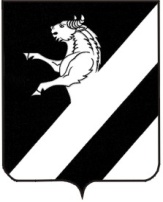 АЧИНСКИЙ РАЙОНПРИЧУЛЫМСКИЙ СЕЛЬСКИЙ СОВЕТ ДЕПУТАТОВПРОЕКТ РЕШЕНИЕО противопожарной пропаганде на территории Причулымского сельсовета Ачинского районаВ целях реализации требований пожарной безопасности в соответствии с положением статьи 25 Федерального закона от 21.12.1994 № 69-ФЗ «О пожарной безопасности» и руководствуясь статьями 20, 24 Устава Причулымского сельсовета Ачинского района Красноярского края, Причулымский сельский Совет депутатов РЕШИЛ:1. Администрация Причулымского сельсовета организует и обеспечивает проведение противопожарной пропаганды на территории Причулымского сельсовета.2. Противопожарная пропаганда осуществляется путем информирования населения Причулымского сельсовета о путях обеспечения пожарной безопасности и осуществляется через:- тематические конкурсы;- средства печати - выпуск специальных листовок и памяток;- публикации в информационном листке «Причулымский вестник» и на сайте администрации Причулымского сельсовета и сельского Совета депутатов (http://adm-prichulim.gbu.su/);- устную агитацию - доклады, лекции, беседы;- средства наглядной агитации - аншлаги, плакаты, панно, иллюстрации, буклеты, альбомы, компьютерные технологии;- сходы граждан, на которых принимаются решения по вопросам обеспечения пожарной безопасности в границах муниципального образования.3. На период устойчивой сухой, жаркой и ветреной погоды, а также при введении особого противопожарного режима на территории Причулымского сельсовета администрацией Причулымского сельсовета осуществляются следующие мероприятия:а) введение запрета на разведение костров, проведение пожароопасных работ на определенных участках, на топку печей, кухонных очагов и котельных установок;б) организация патрулирования добровольными пожарными и (или) гражданами Российской Федерации;в) подготовка для возможного использования в тушении пожаров имеющейся водовозной и землеройной техники;г) проведение соответствующей разъяснительной работы с гражданами о мерах пожарной безопасности и действиях при пожаре.4. Противопожарная пропаганда осуществляется за счет средств местного бюджета и обучение проводится непрерывно.5. Контроль за исполнением решения возложить на постоянную комиссию по  экономической и бюджетной политике, муниципальному имуществу, сельскому хозяйству, землепользованию и охране окружающей среды.6. Решение вступает в силу в день, следующий за днем его опубликования в  информационном листке «Причулымский вестник» и подлежит размещению на официальном сайте администрации Причулымского сельсовета и сельского Совета депутатов Ачинского района: http://adm-prichulim.gbu.su/. 00.03.2018               п. Причулымский          № 00-00РПредседатель Причулымского сельского Совета депутатов                                          _____________________О.Г.Дражник«____»________________2018 г.Глава Причулымского сельсовета                     ___________________Т.И.Осипова        «___»______________2018 г.                         